INTRODUCING ONE STEP EQUATIONS (ADDING AND SUBTACTING)INTRODUCING ONE STEP EQUATIONS… CONT’DToday’s objective:Today’s objective:Operation:Inverse Operation:Examples of inverse operation:Expression vs. EquationGOLDEN RULE OF EQUATIONS:  Bottom of Form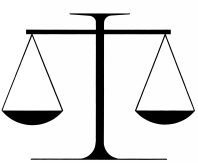 Today’s objective:Today’s objective:GOLDEN RULE OF EQUATIONS:  Bottom of FormVariable:Equations with variables:Solution:Isolating the variableWhat does the word isolate mean?Examples:X + 2 = 11                                 x – 3 = 1